Chapter 10 and 11 Practice Test     ANSWERS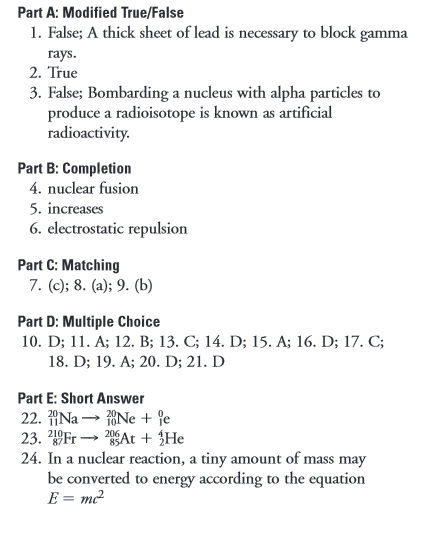 